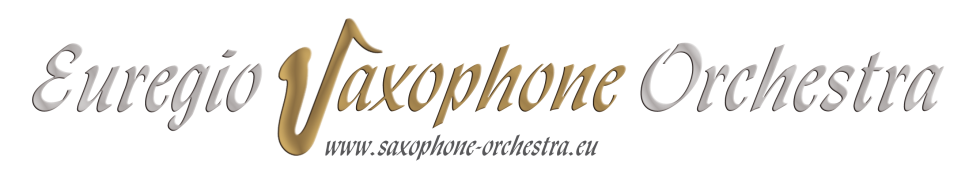 Bulletin d’inscription - Saison 2016 (participation gratuite)Merci de renvoyer par email > info@saxophone-orchestra.eu, par fax > +32 (0)87 851016 ou par voie postale > Aachener Strasse 31, B-4700 Eupen.Quel saxophone jouez-vous ? (veuillez cocher/marquer, plusieurs choix possibles) 	Sopranino 	Soprano  	Alto 	Ténor 	Baryton 	Basse 	Contrebasse Depuis quand jouez-vous le saxophone ? (nombre d’années)    Comment décririez-vous votre niveau musical ? Jouez-vous dans un ensemble/orchestre ? (veuillez cocher/marquer)    Oui 	Non  Si oui, dans lequel/lesquels ?    Quel genre de musique préférez-vous jouer ?    Quels sont vos attentes et désirs par rapport au projet « Euregio Saxophone Orchestra » ?Conditions de participationTu es originaire d'une des régions de l'Euregio Meuse-Rhin (Communauté germanophone de Belgique (DG), Province de Liège, Province de Limbourg Belgique, Regio Aachen (Aix-la-Chapelle), Province de Limbourg Pays-Bas) ou bien de la zone frontalière (p.ex. GD Luxembourg)Tu es âgé(e) de 18 ans ou plusTu joues du saxophone régulièrement et depuis un certain temps avec enthousiasmeTu es motivé(e) à faire de nouvelles rencontres et à apporter ta contribution au bon fonctionnement et au développement de ce projet-saxophone transfrontalierTu es prêt(e) à t'engager pendant au moins une saison ( = une année) à l'orchestrei	www.saxophone-orchestra.euNom : Nom : Prénom : Prénom : Date de naissance : Date de naissance : Date de naissance : Adresse : Adresse : Adresse : Adresse : CP : Localité : Localité : Pays : Tél.: Tél.: Fax : Email : Email : Email : Email : 